Муниципальное бюджетное общеобразовательное учреждениесредняя общеобразовательная школа № 15346406 г. Новочеркасск  ул. Клещева 39Контрольно-измерительный материал  по ликвидации академической задолженности по алгебре 7 классза 2017- 2018  учебный год                                                  Разработал учитель математики	         (предмет в род. пад.)                                                                                            Бурлуцкая А.В.                                                                       (фамилия, инициалы, подпись)                                              без  категории	 (квалификационная категория)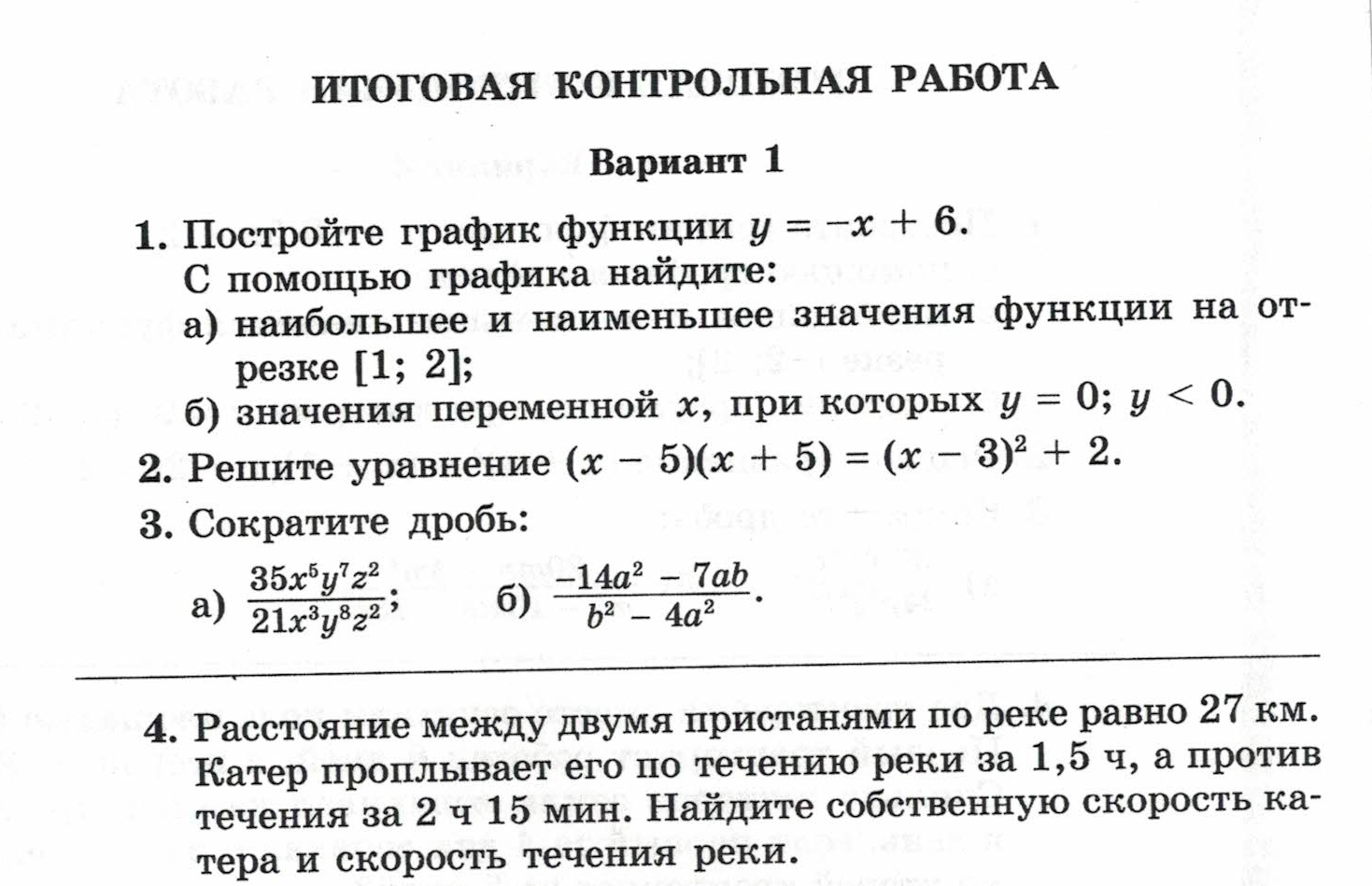 5.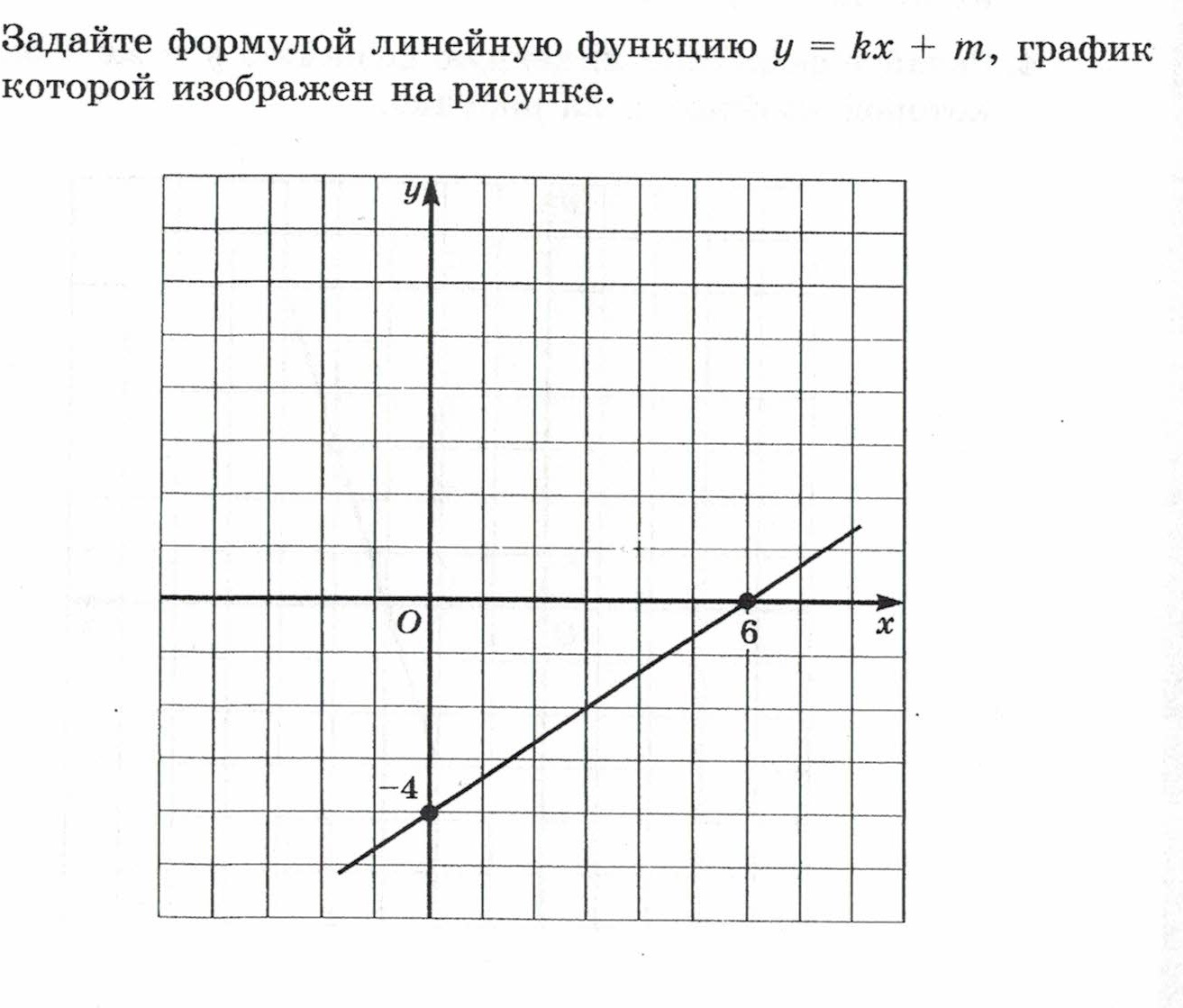 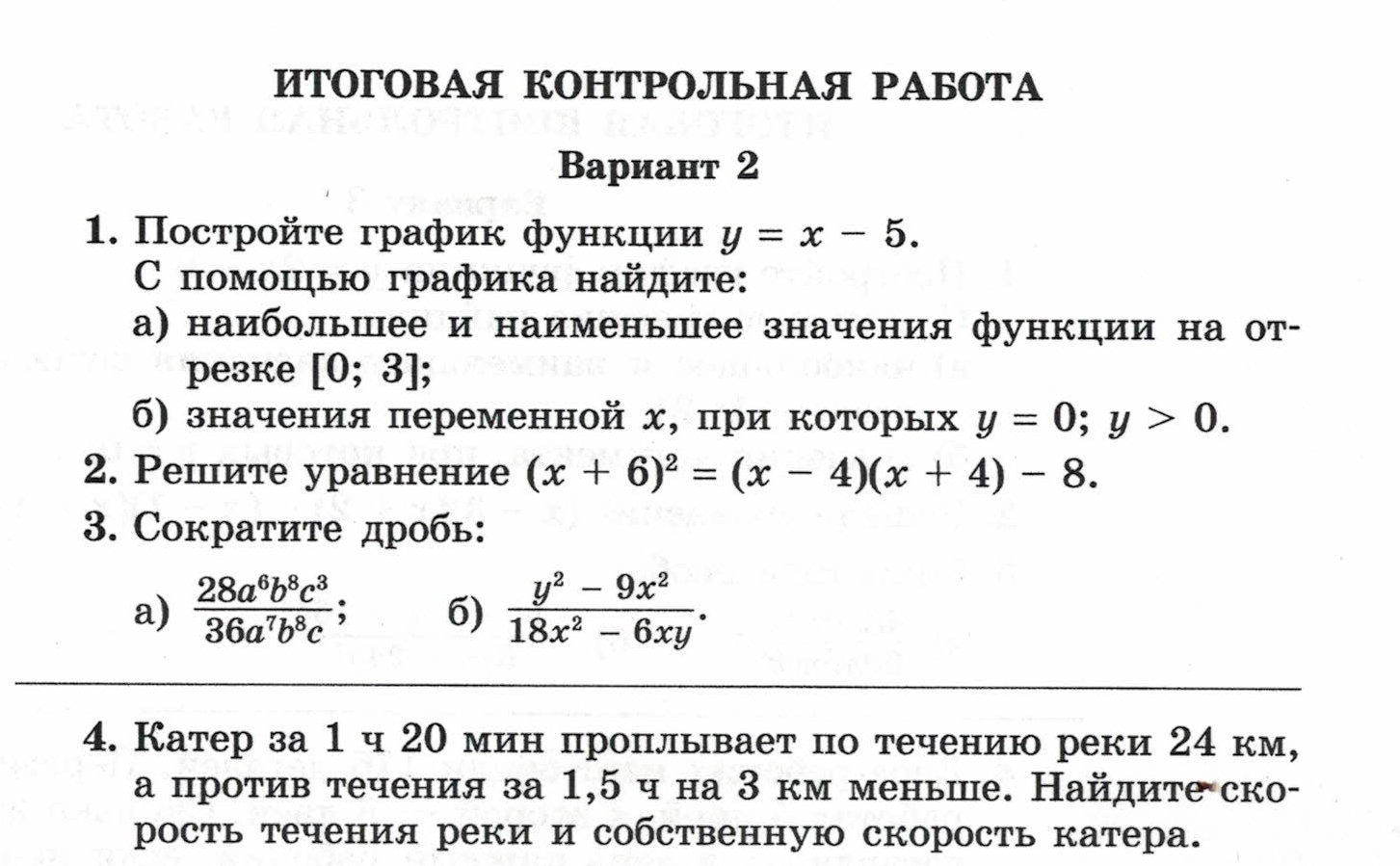 5. 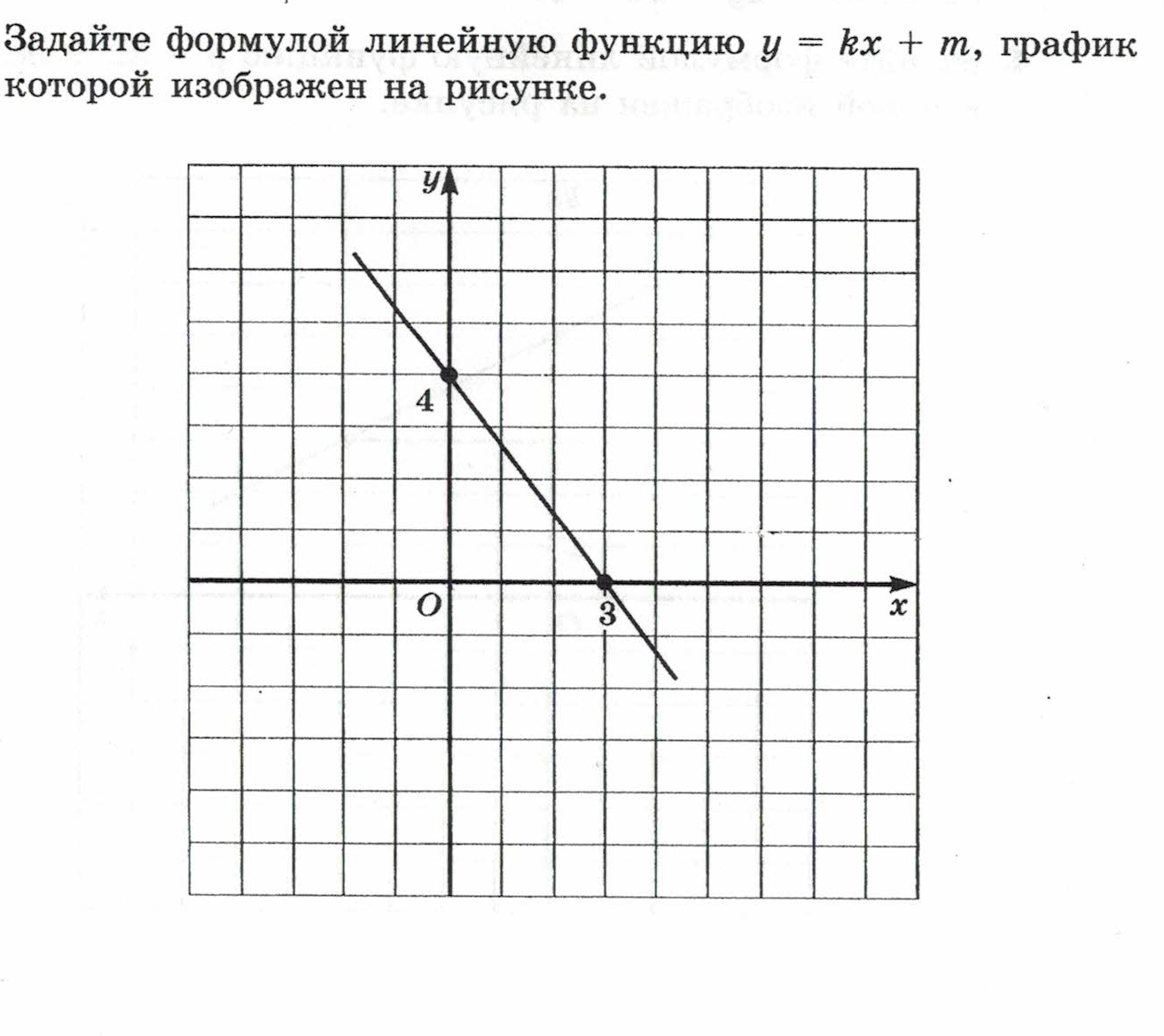 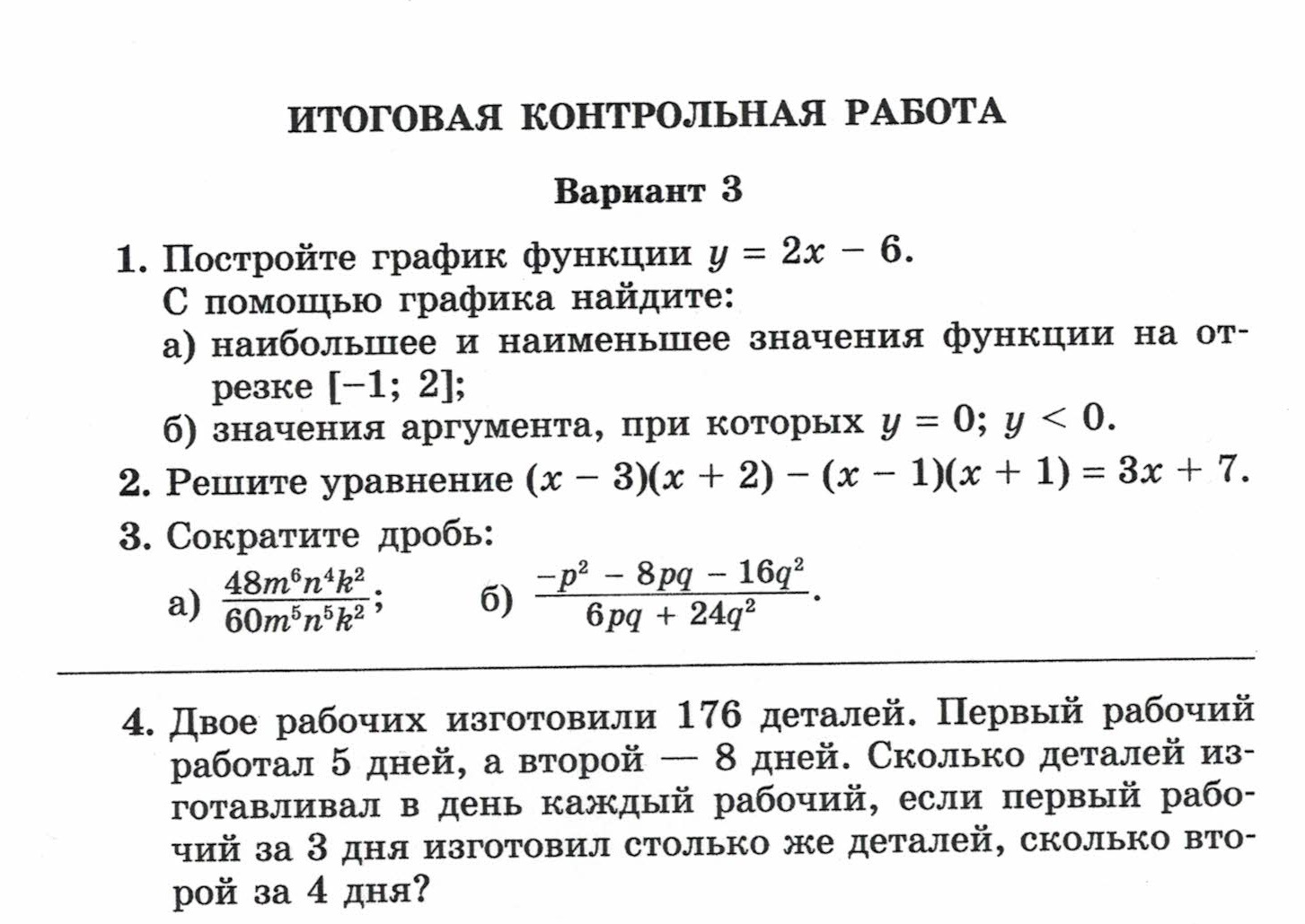 5.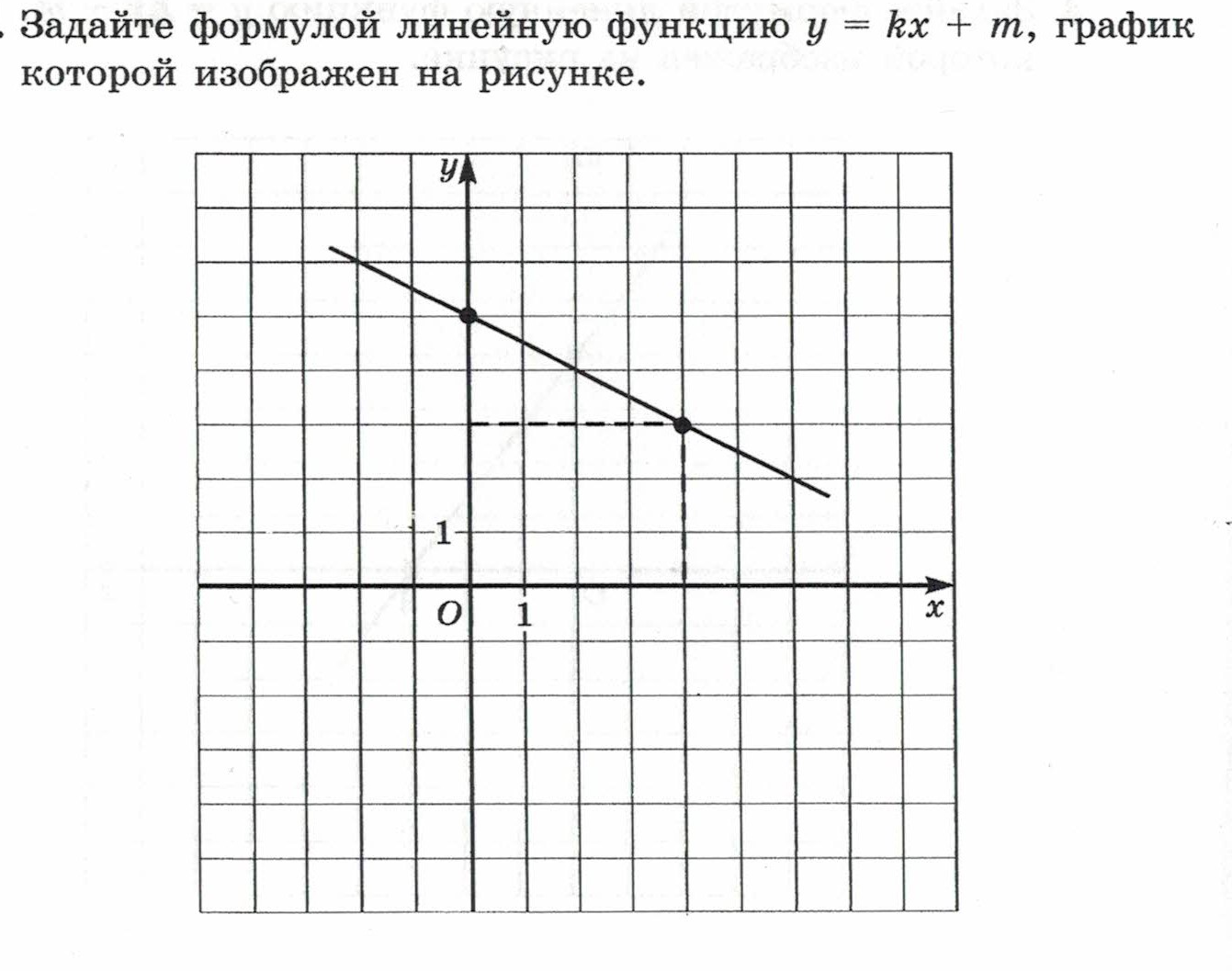 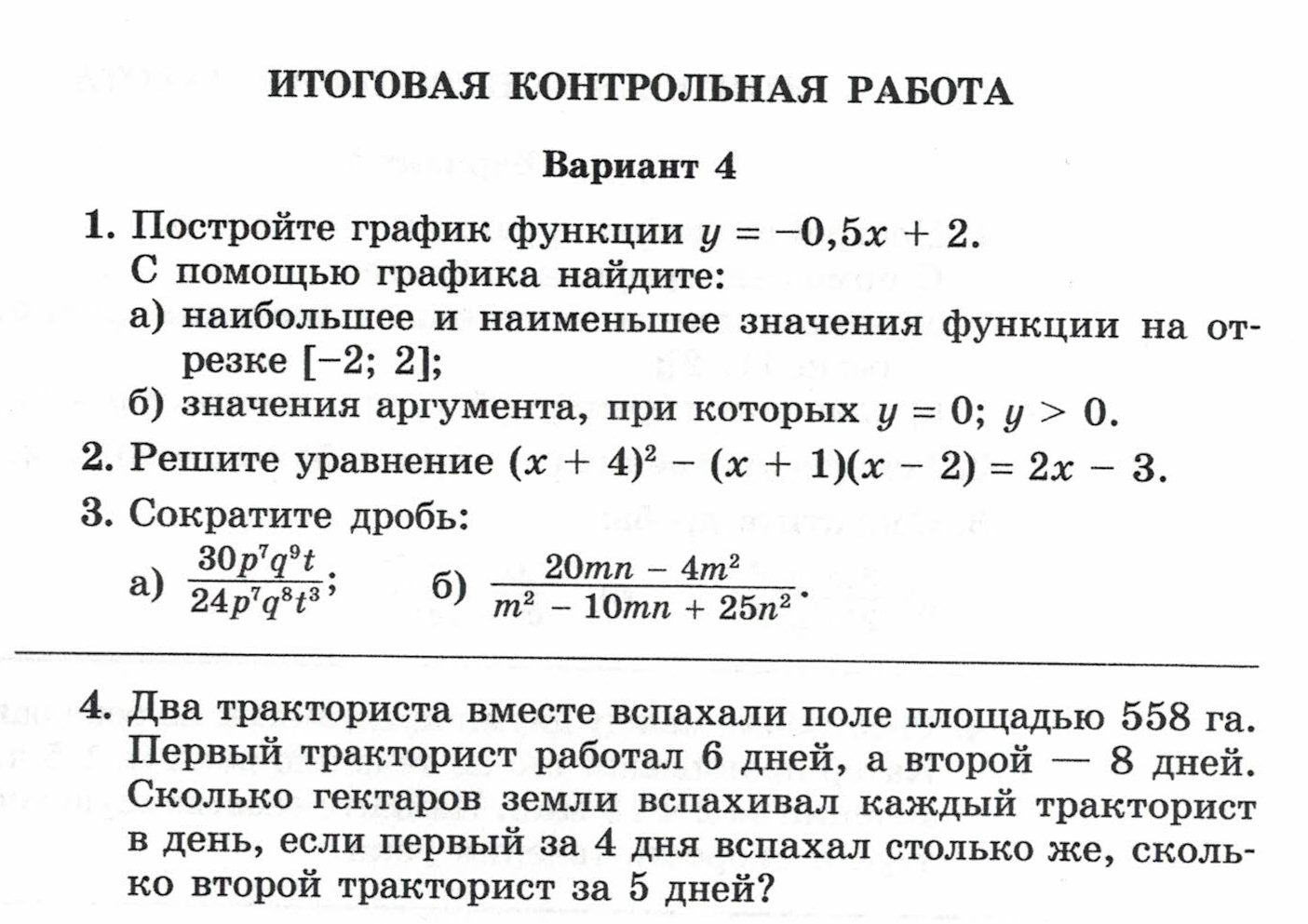 5.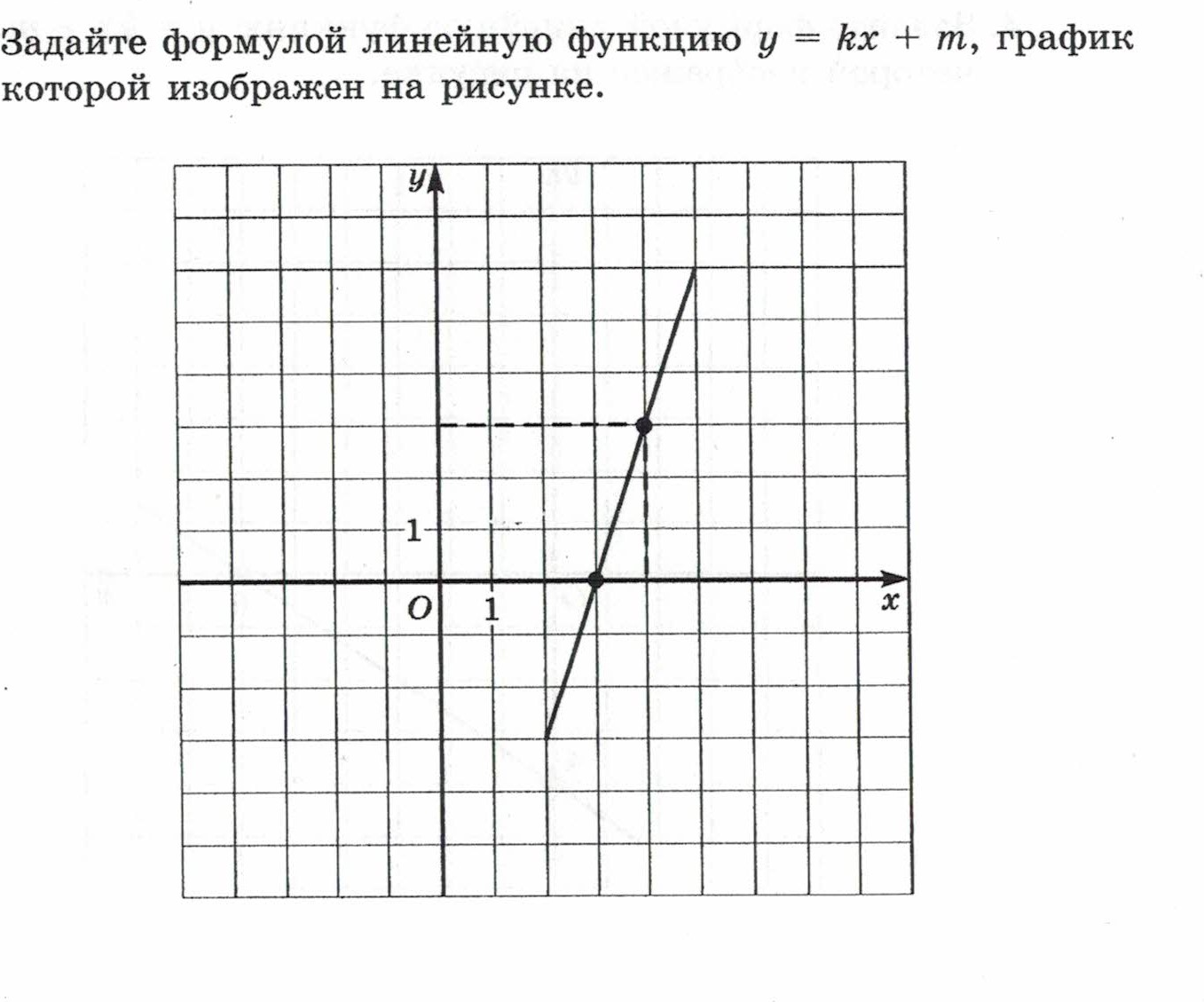 Критерии оцениванияОтметка «5» ставится, если: работа выполнена полностью; в логических рассуждениях и обосновании решения нет пробелов и ошибок; в решении нет математических ошибок (возможна одна неточность, описка, не являющаяся следствием незнания или непонимания учебного материала). Отметка «4» ставится, если: работа выполнена полностью, но обоснования шагов решения недостаточны (если умение обосновывать рассуждения не являлось специальным объектом проверки); допущена одна ошибка или два-три недочета в выкладках, рисунках, чертежах или графиках (если эти виды работы не являлись специальным объектом проверки). Отметка «3» ставится, если: допущены более одной ошибки или более двух-трех недочетов в выкладках, чертежах или графиках, но учащийся владеет обязательными умениями по проверяемой теме. Отметка «2» ставится, если: допущены существенные ошибки, показавшие, что учащийся не владеет обязательными умениями по данной теме в полной мере. Рассмотрена на заседании МО учителей_______________________Руководитель МО_______________( Ф.И.О.)Протокол от_______201_г. №___УТВЕРЖДАЮ Директор МОУ СОШ № 15 _____________А.В. Сокиркинаприказ от _____ 201_г. № ____СогласованаПредседатель МС____________Е.А.Ефимова   Протокол от_______201_г. № ___№Ф.И.О.учащегося, имеющего академическую задолженностьКлассПредмет1Дешина Виктория Викторовна7 аалгебра2Чернецов АлександрАлександрович7 аалгебра